Co potřebuje dítě v naší mateřské školePytel na oblečení                                                                             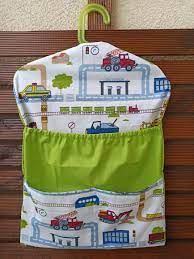 Bačkory nebo přezůvky – ne croksyOblečení do třídy (tepláky, ponožky, triko s krátkým rukávem, sukně)Oblečení na zahradu (tepláky, kraťasy)Vhodnou obuv a svrchní oblečení na ven s ohledem na předpověď počasí – chodíme ven i když prší, sněží, fouká vítr…Náhradní oblečení pro případ znečištění, polití apod. (stačí ponožky, triko, spodní prádlo)Pyžamo (pouze děti 3-5leté), předškoláci se nepřevlékají do pyžama, jen odpočívajíPodepsané nůžky a lepidlo (dítě bude mít ve své krabici – šanonu)Papírové kapesníky a podle dohody s učitelkou vlhčené kapesníkyPředškoláci dle možnosti sadu čtvrtek, barevných papírů, trojhranné pastelky + vlastní šanon, desky na pracovní listy 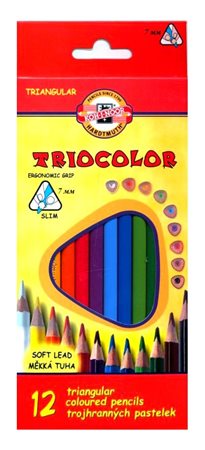 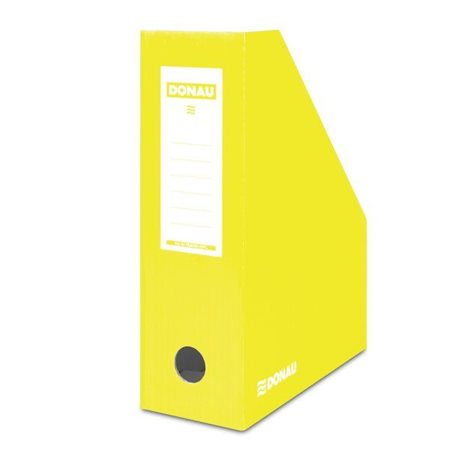 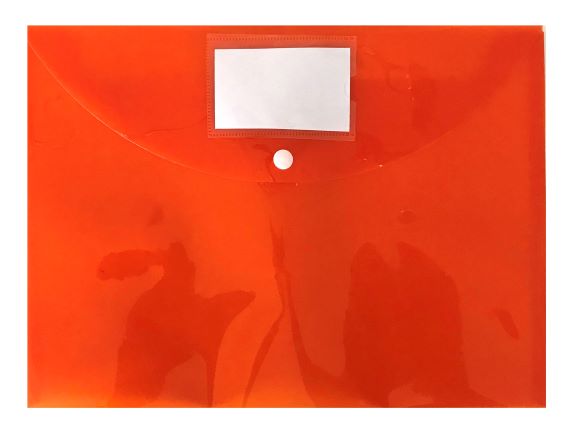 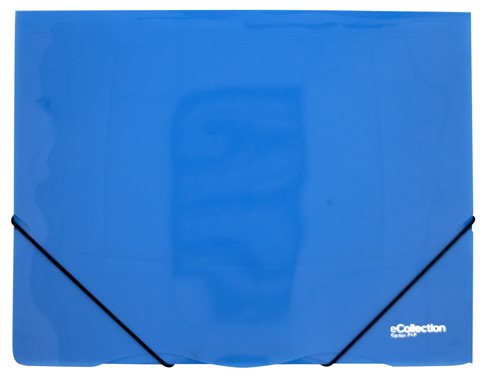 